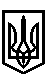 ТРОСТЯНЕЦЬКА СІЛЬСЬКА РАДАСТРИЙСЬКОГО РАЙОНУ ЛЬВІВСЬКОЇХІІІ сесія VІІІ скликанняР І Ш Е Н Н Я                 2021 року                     с. Тростянець		                                     ПРОЄКТПро затвердження проєкту землеустрою щодовідведення земельної ділянки для ведення особистого селянського господарства та передачуїї у власність Стегнію Б.С. в с. СтільськоРозглянувши заяву Стегнія Б.С. про затвердження проєкту землеустрою щодо відведення земельної ділянки для ведення особистого селянського господарства в                                    с. Стільсько та передачу її у власність, враховуючи висновок постійної комісії сільської ради з питань земельних відносин, будівництва, архітектури, просторового планування, природних ресурсів та екології, відповідно до статей 12, 81,  118, 121, 122, 186  Земельного Кодексу України,  пункту 34 частини першої статті 26 Закону України «Про місцеве самоврядування в Україні»,  сільська радав и р і ш и л а:  1. Затвердити проєкт землеустрою щодо відведення Стегнію Богдану Степановичу земельної ділянки ІКН (4623087600:01:006:0168) площею 0,6655 га для  ведення особистого селянського господарства в с. Стільсько, ур. «Біля лисиків». 2. Передати безоплатно у приватну власність Стегнію Богдану Степановичу земельну ділянку ІКН (4623087600:01:006:0168) площею 0,6655 га для  ведення особистого селянського господарства в с. Стільсько, ур. «Біля лисиків».             3. Контроль за виконанням рішення покласти на постійну комісію з питань земельних відносин, будівництва, архітектури, просторового планування, природних ресурсів та екології  (голова комісії І. Соснило).Сільський голова                                                          	                       	 Михайло ЦИХУЛЯК